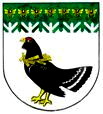 от 10 марта 2020 года   № 94Об утверждении Положения по осуществлению муниципального контроля за использованием и охраной недр при добыче общераспространённых полезных ископаемых, а также при строительстве подземных сооружений, не связанных с добычей полезных ископаемых на территории Мари-Турекского муниципального района Республики Марий ЭлВ соответствии с Федеральным законом от 06.10.2003 г. № 131-ФЗ «Об общих принципах организации местного самоуправления в Российской Федерации», Федеральным законом от 26.12.2008 г. № 294-ФЗ«О защите прав юридических лиц и индивидуальных предпринимателей при осуществлении государственного контроля (надзора) и муниципального контроля», Федеральным законом от 21.02.1992г. № 2395-1 «О недрах», руководствуясь Уставом Мари-Турекского муниципального района, утвержденным решением  Собрания депутатов муниципального образования «Мари-Турекский муниципальный район» от 21.08.2019 г. № 448, администрация Мари-Турекского муниципального района Республики Марий Эл п о с т а н о в л я е т:1.Утвердить прилагаемое Положение по осуществлению муниципального контроля за использованием и охраной недр при добыче общераспространенных полезных ископаемых, а также при строительстве подземных сооружений, не связанных с добычей полезных ископаемых на территории Мари-Турекского муниципального района Республики Марий Эл.2. Разместить настоящее постановление на официальном сайте Мари-Турекского муниципального района в информационно-телекоммуникационной сети «Интернет».3. Контроль за выполнением настоящего постановления возложить на заместителя главы администрации Мари-Турекского муниципального района Ложкину Л.А.4. Настоящее постановление вступает в силу со дня его подписания.   Глава администрации    Мари-Турекского муниципального района                                                       С.Ю. РешетовУТВЕРЖДЕНОпостановлением администрации                               Мари-Турекского муниципального района от 10 марта 2020 года № 94Положение по осуществлению муниципального контроля за использованием и охраной недр при добыче общераспространенных полезных ископаемых, а также при строительстве подземных сооружений, несвязанных с добычей полезных ископаемых на территории Мари-Турекского муниципального района Республики Марий Эл Положение по осуществлению муниципального контроля за использованием и охраной недр при добыче общераспространенных полезных ископаемых, а также при строительстве подземных сооружений, не связанных с добычей полезных ископаемых на территории Мари-Турекского муниципального района Республики Марий Эл (далее - Положение) устанавливает порядок осуществления муниципального контроля за использованием и охраной недр при добыче общераспространенных полезных ископаемых, а также при строительстве подземных сооружений, не связанных с добычей полезных ископаемых на территории Мари-Турекского муниципального района (далее –муниципальный район). Муниципальный контроль в отношении участков недр, расположенных на территории муниципального района, предоставленных в пользование в соответствии с лицензиями на право пользования недрами, а так же собственников земельных участков, землепользователей, землевладельцев и арендаторов, осуществляющих добычу общераспространенных полезных ископаемых на территории муниципального района осуществляется в соответствии с законодательством Российской Федерации. Органом, осуществляющим муниципальный контроль в отношении участков недр, расположенных на территории муниципального района, предоставленных в пользование в соответствии с лицензиями на право пользования недрами, а так же собственников земельных участков, землепользователей, землевладельцев и арендаторов, осуществляющих добычу общераспространенных полезных ископаемых на территории муниципального района, является комитет по оперативному управлению муниципальным имуществом и земельными ресурсами администрации Мари-Турекского муниципального района Республики Марий Эл (далее – Комитет).4. Муниципальный контроль проводится в форме плановых и внеплановых проверок.5.	Ежегодные планы проведения плановых проверок разрабатываются Комитетом в соответствии с Правилами подготовки органами государственного контроля (надзора) и органами муниципального контроля ежегодных планов проведения плановых проверок юридических лиц и индивидуальных предпринимателей, утвержденными постановлением Правительства Российской Федерации от 30 июня 2010 г. № 489 «Об утверждении Правил подготовки органами государственного контроля (надзора) и органами муниципального контроля ежегодных планов проведения плановых проверок юридических лиц и индивидуальных предпринимателей».6. В ежегодные планы проведения плановых проверок включаются юридические лица и индивидуальные предприниматели, осуществляющие пользование участками недр с целью добычи общераспространенных полезных ископаемых, а также при строительстве подъемных сооружений, не связанных с добычей полезных ископаемых, на территории муниципального района, а также сведения, предусмотренные законодательством Российской Федерации (цели проверки, основания и так далее).7.	Внеплановые проверки проводятся по основаниям, установленным Федеральным законом от 26 декабря 2008 года № 294-ФЗ «О защите прав юридических лиц и индивидуальных предпринимателей при осуществлении государственного контроля, надзора и муниципального контроля».8. Сроки и последовательность проведения административных процедур при осуществлении плановых и внеплановых проверок, включая порядок уведомления проверяемого лица о проведении проверки, устанавливаются административным регламентом, разрабатываемым и утверждаемым в соответствии с постановлением Правительства Республики Марий Эл от 3 августа 2011 года № 237 «О разработке и утверждении административных регламентов предоставления государственных услуг и административных регламентов исполнения государственных функций».9. Информация о результатах  проведенных  проверок  размещается на официальном сайте муниципального района в сети Интернет в соответствии с требованиями Федерального закона от 9 февраля 2009 года № 8-ФЗ «Об обеспечении доступа к информации о деятельности государственных органов и органов местного самоуправления».10. При осуществлении муниципального контроля за использованием и охраной недр при добыче общераспространенных полезных ископаемых, а также при строительстве подземных сооружений, не связанных с добычей полезных ископаемых на территории муниципального района, применяются типовые формы документов, утвержденные Приказом Минэкономразвития России от 30 апреля 2009 года № 141 «О реализации положений Федерального закона «О защите прав юридических лиц и индивидуальных предпринимателей при осуществлении государственного контроля (надзора) и муниципального контроля».11. В соответствии с пунктом 5 статьи 7 Федерального закона от 26 декабря 2008 года № 294-ФЗ «О защите прав юридических лиц и индивидуальных предпринимателей при осуществлении государственного контроля (надзора) и муниципального контроля» администрация Мари-Турекского муниципального района ежегодно осуществляет подготовку доклада об осуществлении муниципального контроля за использованием и охраной недр при добыче общераспространенных полезных ископаемых, а также при строительстве подземных сооружений, несвязанных с добычей полезных ископаемых на территории муниципального района, об эффективности такого контроля в соответствии с правилами подготовки докладов, утвержденными постановлением Правительства Российской Федерации от 5 апреля2010 года № 215 «Об утверждении Правил подготовки докладов об осуществлении государственного контроля (надзора), муниципального контроля в соответствующих сферах деятельности и об эффективности такого контроля (надзора)».МАРИЙ ЭЛ РЕСПУБЛИКЫНМАРИЙ ТУРЕК МУНИЦИПАЛЬНЫЙ РАЙОНЫНАДМИНИСТРАЦИЙЖЕАДМИНИСТРАЦИЯМАРИ-ТУРЕКСКОГО МУНИЦИПАЛЬНОГО РАЙОНАРЕСПУБЛИКИ МАРИЙ ЭЛПУНЧАЛПОСТАНОВЛЕНИЕ